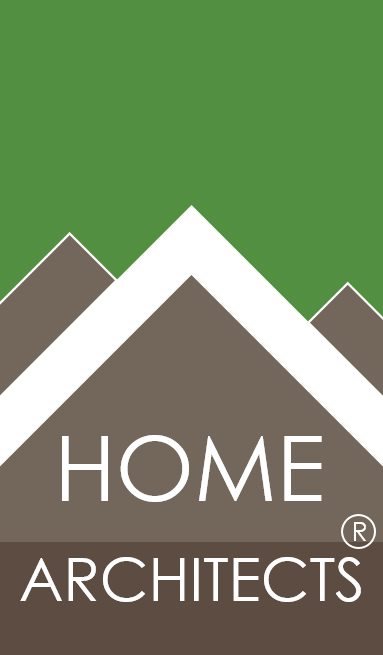 © Copyright 2014 Home Architect, PLLC, All Rights Reserved Worldwide       An online e-magazine affiliated with the HOME ARCHITECTS® website.Editor: Rand Soellner, Architect, ArCH/NCARB/LHI.HOME ARCHITECTS ®   1 . 828 . 269 . 9046   E-mail: Rand@HomeArchitects.com       Website:www.HomeArchitects.com This issue electronically first published on 9/3/2014, from the USA.Hello Clients, prospective Clients & other people interested in home architecture.You will find a brief summary about each online article, including a photo with a hotlink to that article.  We usually will have about 3 to 6 online articles a month, contained within the latest e-magazine issue.  Click on the photos (you may or may not need to press your control key, then click the link) to be taken to those pages on your Internet browser.  If you ever lose this e-magazine, just reopen the e- mail that contains it, or send us a request and we will promptly send you another.  You may save it to your hard drive, if you wish.If you think of an idea for a future story, let us know!  We create custom articles to answer questions of our subscribers.You are welcome to contact us if you have any questions about your project: 1-828-269-9046 or Rand@HomeArchitects.com . We look forward to being your Architect on your next project.  You are encouraged to forward this e-magazine along to other people. Thank you for your interest & patronage.Technology comment: We are using state of the art 64-bit computers and 2013-2015 software.  If you have older equipment and software, you may not be receiving everything properly.  We apologize for any inconvenience.    Index for this issueThis is an electronic magazine.  You can click the article title that most interests you and that will roll up on your screen.  You can also click “Back to Index” just under the right side border of each article to return to this Index. Depending on your version of MS Word, you may have to press Cntrl + Click.Link to  GC Pre-Coded CD Numbered Note SystemLink to   Washington Mountain Preliminary Site EvaluationLink to   Drones on Houzz  GC Pre-Coded Numbered Note  System                                                                             Back to Index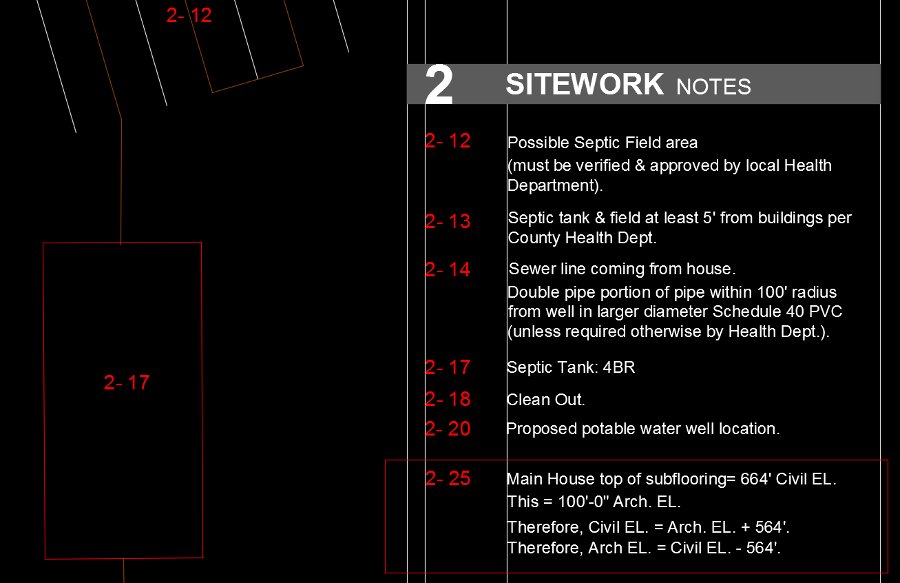 GC Pre-Coded Numbered Note System refers to the notation system used by HOME ARCHITECTS ® to identify items on their documents.Read on to discover more… (click the photo to see the article.  If no photo appears above, click the link below or copy and paste it into your browser)http://www.homearchitects.com/gc-pre-coded-cd-numbered-note-system e-magazine continued below:  Washington Mountain Preliminary Site  Evaluation                                                                                                                    Back to Index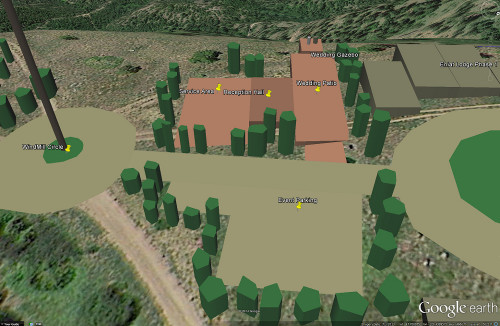 Washington Mountain Preliminary Site Evaluation: the Washington mountains had a preliminary Site Evaluation conducted by HOME ARCHITECTS ® recently.  Specifically, the Entiat Mountain area northwest of Leavenworth, Washington (which is a Bavarian village) (not to be confused with the Kansas facility).  Read the online feature story to find out more… (click the photo to see the article.  If no photo appears above, click the link below or copy and paste it into your browser)http://www.homearchitects.com/washington-mountain-preliminary-site-evaluation   Drones on Houzz                                                                                                                    Back to Index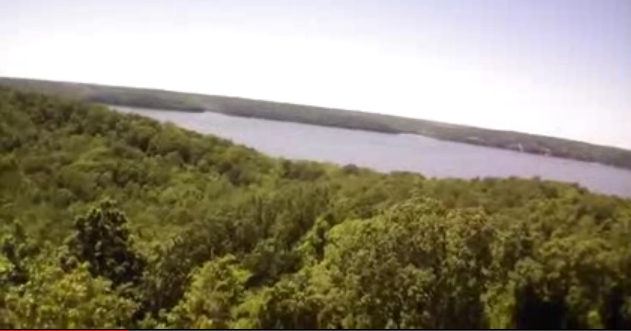 Drones on Houzz: This architectural firm’s cutting edge Site Analysis featured during their Walk Your Land With The Architect services often involves them making Aerial Drone flights with HD videos.  Houzz reported on the drone work of Rand Soellner, ArCH, NCARB, Senior Staff Architect for this firm this week.  Read the article to learn more… (click the photo to see the article.  If no photo appears above, click the link below or copy and paste it into your browser).http://www.homearchitects.com/drones-on-houzz                                                                                                            Back to IndexEnd of this edition. © Copyright 2014 Home Architect, PLLC, All Rights Reserved Worldwide       HOME ARCHITECTS ® 1 . 828 . 269 . 9046  Rand@HomeArchitects.com           www.HomeArchitects.com Anyone is hereby licensed & encouraged to forward this e-magazine to anyone else, making no changes.